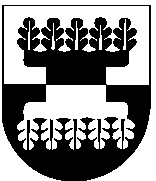 ŠILALĖS RAJONO SAVIVALDYBĖS ADMINISTRACIJOSDIREKTORIUS2017 m. vasario 28 d. Nr. DĮV-244(5.1.E)ŠilalėVadovaudamasis Lietuvos Respublikos vietos savivaldos įstatymo 29 straipsnio 8 dalies 2 punktu ir 18 straipsnio 1 dalimi, Lietuvos Respublikos civilinės saugos įstatymo 14 straipsnio 10 ir 16 punktais, Civilinės saugos mokymo tvarkos aprašo, patvirtinto Lietuvos Respublikos Vyriausybės 2010 m. birželio 7 d. nutarimu Nr. 718 „Dėl Civilinės saugos mokymo tvarkos aprašo patvirtinimo“, 34 punktu:T v i r t i n u Šilalės rajono savivaldybės gyventojų civilinės saugos 2017 m. švietimo renginių grafiką (pridedama).P r i p a ž į s t u netekusiu galios Šilalės rajono savivaldybės administracijos direktoriaus 2016 m. vasario 4 d. įsakymą Nr. DĮV-190 „Dėl Šilalės rajono savivaldybės gyventojų civilinės saugos 2016 m. švietimo renginių grafiko patvirtinimo“.P a v e d u paskelbti šį įsakymą Šilalės rajono savivaldybės interneto svetainėje www.silale.lt.Šis įsakymas gali būti skundžiamas Lietuvos Respublikos administracinių bylų teisenos įstatymo nustatyta tvarka.Direktorius					                Raimundas VaitiekusSUDERINTA	 SUDERINTATeisės ir viešosios tvarkos		Teisės ir viešosios tvarkos skyriaus vedėja		skyriaus kalbos tvarkytojaRegina Kvederienė		Aldona Špečkauskienė2017-02-				2017-02-ParengėTeisės ir viešosios tvarkos skyriausvyr. specialistasMartynas Remeikis2017-02-				PATVIRTINTA				Šilalės rajono savivaldybės administracijos 				direktoriaus 2017 m. vasario 28 d.				įsakymu Nr. DĮV-244(5.1.E)ŠILALĖS RAJONO SAVIVALDYBĖS GYVENTOJŲ CIVILINĖS SAUGOS 2017 M. ŠVIETIMO RENGINIŲ GRAFIKAS                                    _____________________________ĮSAKYMASDĖL ŠILALĖS RAJONO SAVIVALDYBĖS GYVENTOJŲ CIVILINĖS SAUGOS 2017M. ŠVIETIMO RENGINIŲ GRAFIKO PATVIRTINIMOEil.Nr.Renginio pavadinimasVykdymo laikasVykdytojaiGyventojų švietimas civilinės saugos klausimais (Savivaldybės svetainės www.silale.lt skilties „Civilinė sauga“ atnaujinimas)NuolatosTeisės ir viešosios tvarkos skyriaus vyr. specialistas, atsakingas už civilinę saugąGaisrai gamtoje, kilimo priežastys, atsakomybė. Straipsnis Savivaldybės svetainėje www.silale.ltBalandžio – rugpjūčio mėn.Teisės ir viešosios tvarkos skyriaus vyr. specialistas, atsakingas už civilinę saugąInformacijos apie galimas ekstremaliąsias situacijas gyventojams skelbimas ir rekomendacijų, kaip elgtis ekstremaliųjų situacijų atvejais, teikimas (Savivaldybės svetainėje ir platinant lankstinukus)Gegužės mėn.Teisės ir viešosios tvarkos skyriaus vyr. specialistas, atsakingas už civilinę saugąMiškų gaisrų, žolės deginimo keliami pavojai ir jų padariniai, likvidavimas. Informacija Savivaldybės svetainėje www.silale.ltBirželio mėn.Teisės ir viešosios tvarkos skyriaus vyr. specialistas, atsakingas už civilinę saugąSavivaldybės žemdirbių konsultavimas priešgaisrinės saugos klausimais Birželio mėn.Teisės ir viešosios tvarkos skyriaus vyr. specialistas, atsakingas už civilinę saugąVėjai, audros, uraganai.Informacija Savivaldybės svetainėjewww.silale.ltLiepos - rugpjūčio mėn.Teisės ir viešosios tvarkos skyriaus vyr. specialistas, atsakingas už civilinę saugąPasirengimas šaltajam metų periodui. Informacija Savivaldybės svetainėjewww.silale.ltLapkričio mėn.Teisės ir viešosios tvarkos skyriaus vyr. specialistas, atsakingas už civilinę saugąPavojai ant ledo.Informacija Savivaldybės svetainėje  www.silale.ltGruodžio mėn.Teisės ir viešosios tvarkos skyriaus vyr. specialistas, atsakingas už civilinę saugą